أثر استخدام استراتيجية الدعائم التعليمية في تحصيل مادة علم الاحياء لدى طالبات الصف الثالث المتوسط              أ.م  وسن قاسم علوان                                    جامعة ميسان / كلية التربية الاساسيةالملخص            يهدف البحث الحالي إلى تعرف (أثر استخدام استراتيجية الدعائم التعليمية في تحصيل مادة علم الاحياء  لدى طالبات الصف الثالث المتوسط).           ولتحقيق هدف البحث وضعت الباحثة الفرضية الآتية : (ليس هناك فرق ذو دلالة  احصائية بين متوسط تحصيل طالبات المجموعة التجريبية اللائي يدرسن مادة علم الاحياء وفق استراتيجية الدعائم التعليمية  ومتوسط تحصيل طالبات المجموعة الضابطة اللائي يدرسن مادةعلم الاحياء وفق الطريقة التقليدية عند مستوى دلالة (0.05) ) . اختارت الباحثة متوسطة الخنساء في محافظة ميسان – اختياراً قصدياً ، وقد اختارت منه شعبتين : الأولى مثلث المجموعة التجريبية وبلغ عدد طالباتها (40) طالبة دُرِسّت على وفق ، استراتيجية الدعائم التعليمية والثانية  مثلث المجموعة الضابطة بلغ عدد طالباتها (40) طالبة دُرِسّت على وفق الطريقة التقليدية . وقبل بدء التدريس الفعلي أجرت الباحثة تكافؤاً بين طالبات المجموعتين في عدد من المتغيرات.اعدت الباحثة اختباراً تحصيلياً في مادة علم الاحياء يتكون من (30) فقرة اختبارية من نوع الاختيار من متعدد ,وبعد تحليل البيانات توصلت الباحثة إلى وجود فرق ذي دلالة احصائية بين متوسط تحصيل طالبات مجموعتي البحث عند مستوى دلالة (0.05) لمصلحة المجموعة التجريبية التي دُرسّت مادة علم الاحياء على وفق استراتيجية الدعائم التعليمية. وفي نهاية التجربة توصلت الباحثة الى مجموعة من التوصيات والمقترحات .الكامات المفتاحية /  استراتيجية - الدعائم التعليمية- التحصيل – علم الاحياء- الصف الثالث المتوسط                         (the effectiveness of Using Educational Scaffolding strategy in the` achieving the Third  year intermediate female students`For The Biology )Assistant Professor.Wasan Qassim Alwan                          University Of  Mayssan  / College of Basic Education         Abstract   the study aims to know (the effectiveness of Using Educational Scaffolding strategy in the` achieving the Third  year intermediate female students`For The Biology )    There is no significant statistic difference at the level of (0.05) between the   mean of students` scores of the experimental group who are taught Biology   according to Scaffolding educational  strategy and the mean of students` scores of the control group taught the same material but according to the traditional method in achievement test. The scholar chose the institute intermediatee school of ALkhansaa in mysan deliberately, she chose tow sections of 40 students who studied according to Scaffolding Learning , the second group consists of 40 students (female ) who studied according to Traditional method. Before Actual teaching ,. The scholar detected the subjects which will be taught in the experiment. The scholar prepare a test in achievement of Biology includes question consists of 30 items , Choose between the brackets. The scholar make sure of the validity of the test . The test is applied to the students of two groups which lasts for ten weeks . At the end of experiment the after word achievement test is applied on the research sample. The result of this study shows that there is significant statistic difference between the two research groups in both achievement and in favour of the experimental group. The researcher has reached to many suggestion and recommendation .KeywordsEducational Scaffolding  - strategy- ` achieving-  Third  year intermediate- Biology اولاً :  مشكلة البحث 	       أن أسباب ظاهرة الرسوب وضعف مستوى التحصيل في المراحل الدراسية الثلاث في العراق ولاسيما المرحلة المتوسطة وسبل معالجتها ,عدم اعتماد الأساليب الحديثة في التدريس والتعليم لعموم المواد الدراسية يولد الملل وعدم التشويق للدرس وقد أكدت الدراسة على التنويع في طرائق التدريس واستعمال عنصر التشويق والتحبب للمواد النظرية  الصعبة(إبراهيم وآخرون ,64:2009). وقد جابهت طرائق التدريس التقليدية اعتراضات عديدة من قبل الكثير من المعلمين والمربين وذوي الاختصاص في طرائق التدريس , لانها اكتفت بعمليات الحفظ والاستظهار من جانب واحد هو المدرس, وقد ابدى العديد من الطلاب في مختلف مراحلهم الدراسية استياءهم واعتراضهم وشكواهم من الصعوبة التي يواجهونها في تعلم المواضيع الدراسية المختلفة وضعفهم في التحصيل وخاصة في مادة علم الاحياء"(علي: 2017, 408) Misan Jornal  for Academic Studies                                                                  وقد اشارت العديد من الدراسات الى ضعف الطلاب في التحصيل مثل دراسة(الجندي واحمد,2004) ودراسة (الشهري,2015) .ومن خلال عمل الباحثة كتدريسية , وجدت ان غالبية الطلبة يجدون صعوبة في تعلم وادراك الموضوعات الاحيائية المختلفة وانخفاض مستوى التحصيل , وخاصة في المرحلة المتوسطة استناداً الى ماسبق فقد انصب اهتمام الباحثة في تحديد مشكلة بحثها بالسؤال الاتي :    ما أثر استخدام استراتيجية  الدعائم التعليمية في تحصيل مادة علم الاحياء لدى طالبات الصف الثالث المتوسط  ؟ثانياً: أهمية البحث        إن انخفاض تحصيل الطلاب الدراسي فـي العلوم فـي جميع المراحل يعود إلى أسباب كثيرة ومتشعبة منها ما يتعلق بالكتاب المدرسي، أو صعوبة المادة الدراسية وطرائق التدريس المختلفة , أو مستوى قدرة الطالب واتجاهه للتعلم، وأساليب التقويم المتبعة ، وقـد يعود إلى وقـوع الطلبة فـي أخطاء أثناء أداء الاختبارات التحصيلية بسبب السرعة وعدم الدقة في أداء المهارة (زيتون ، 2001 : 336 )        لذا استوجب ان يكون المدرس ملم بطرائق التدريس الحديثة وباستراتيجيات فعالة تهدف الى زيادة وعي القائمين على العملية التعليمية والتربوية على كيفية تعليم (المتعلمين) ومساعدتهم على تكوين المعرفة ومن تلك الاستراتيجيات استراتيجية الدعائم التعليمية (Scaffolding Educational) التي تستند الى النظرية البنائية حيث تقوم على فكرة بان المدرس مصمم الموقف التعليمي يقوم من خلاله تقديم المساعدة الوقتية التي يحتاجها المتعلم بقصد اكسابه بعض  المعلومات والمهارات والقدرات التي تمكنه من مواصلة عملية التعلم ذاتياً ، لذا تبنت الباحثة هذه الاستراتيجية للتعرف على فاعليتها في اكتساب المفاهيم الاحيائية لدى طالبات الصف الرابع العلمي ، لعله يسهم بإضافة جديدة الى ما جاء في البحوث والدراسات السابقة التي تناولته .  وبذلك يمكن تلخيص أهمية البحث بالاتي:ـ1ـ اهمية استخدام استراتيجيات حديثة في تدريس مادة الاحياء ومنها الدعائم التعليمية Scaffolding educational   لكونها قد تساهم في رفع لتحصيل الدراسي وتكوين اتجاهات ايجابية لدى الطلاب نحو المادة الدراسية.2-.يعد البحث خطوة علمية متواضعة لرفد مكتبة كلية التربية الأساسية خاصة ومكتبات الجامعات العراقية عامة . 3-اعتماد استراتيجية الدعائم التعليمية التي تنادي بضرورة التعرف على الخبرات والمعارف السابقة للمتعلم والانطلاق منها للتركيز على التعلم النشط والتعلم الاجتماعي ومن ثم اعادة تنظيم خبرات المتعلم(الطالب) لينتقل الى مرحلة الاعتماد على النفس من خلال تقديم المساعدة الوقتية له .ثالثاً :  هدف البحث: يهدف البحث الحالي الى -   معرفة ما أثر استخدام استراتيجية الدعائم التعليمية في تحصيل مادة علم الاحياء  لدى  طالبات الصف الثالث المتوسط ؟رابعا : فرضية البحث لغرض التحقق من هدف البحث وضعت الباحثة الفرضية الصفرية الاتية :لايوجد فرق ذو دلالة احصائية عند مستوى (0,05) بين متوسط درجات طالبات المجموعة التجريبيةاللاتي سيدرسن وفق استراتيجية  الدعائم التعليميةومتوسط درجات طالبات المجموعة الضابطة الذين سيدرسّن وفق الطريقة الاعتيادية في اختبار التحصيل .خامساً :  حدود البحث يتحدد البحث بما يأتي :طالبات الصف الثالث المتوسط في متوسطة الخنساء للبنات في مركز مدينة العمارة التابعة للمديرية العامة لتربية ميسان .الفصول التي تدرس في الكورس الدراسيالاول للعام الدراسي2020-2021  من كتاب (علم الاحياء) للصف الثالث المتوسط الطبعة السابعة(2017) م ، ومنها الفصل الاول (بناء جسم الانسان) والفصل الثاني(الجهاز الهيكلي) والفصل الثالث (الجهاز العضلي) والفصل الرابع( الجهاز الهضمي) .الكورس الدراسي الاول من العام الدراسي  2020 / 2021 .سادساً : تحديد المصطلحاتالاستراتيجية   Strategy  عرفها كلٌ من:- ( 2000, Schunk) بأنَها "إجراءات موجهة لأداء المهمات بطريقة ناجحة أو إنتاج نظم لخفض مستوى التشتت بين المعرفة الحالية للفرد والأهداف التي يرغب في تحقيقها" (Schunk, 2000, p:113).- (شبر واخرون,2006)  "مجموعة الاجراءات والوسائل التي تستخدم من قبل المعلم ويؤدي استخدامها الى تمكين المتعلمين من  الافادة من الخبرات التعليمية المخططة وبلوغ الاهداف التربوية المنشودة" (شبر واخرون ,2006: 21).                                      التعريف النظري: تتبنى الباحثة تعريف (شبر وأخرون، 2006).التعريف الاجرائي:- هي مجموعة من الخطوات المتسلسة تؤديها الباحثة داخل الصف بدءاً من المقدمة وانتهاء بالتقويم لتحقيق الاهداف المرجوة من الدرس.استراتيجية الدعائم التعليمية (Scaffolding educational) عرفها2011)،Nwosu&Azih ) " هي احدى التطبيقات النظرية البنائية ترمي الى تزويد المتعلمين بالدعم والتوجيه بغية الوصول الى مزيد من التعلم يصعب الوصول اليه, دون مساعدة المعلم وتعمل على توفير دعم مؤقت للمتعلم في منطقة التعلم التي لا يمكن تجاوزها دون مساعدة الاخرين ثم يترك ليكمل بقية تعلمه منفرداً معتمدا على قدراته الذاتية او الفردية "                                                                                         ( 2011:86،Nwosu&Azih)التعريف الاجرائياستراتيجية تعليمية معدة وفقاً للنظرية البنائية لطبيعة المعرفة وعملية بناء مستمرة و فعالة ، ترتكز على تقديم الدعم المعرفي لطالبة المرحلة المتوسطة  وبالتالي مساعدتها في الوصول الى تراكيب ومفاهيم معرفية جديدة .التحصيل:- عرفه كل من : - ( الخالدي, 2008) "نشاط عقلي معرفي للمتعلم يستدل عليه من مجموع الدرجات التي يحصل عليها في أدائه لمتطلبات الدرسية"  (الخالدي, 2008: 92).- التعريف الاجرائي:-  حصيلة المعلومات التي تمتلكها طالبات عينة البحث في الصف الصف الثالث المتوسط والمتمثلة بالدرجات التي حصلن عليها في الاختبار التحصيلي المعد لأغراض البحث.  -الاطار النظريتمهيد:تعد الخلفية النظرية لأي بحث علمي ضرورة أساسية، لأنها تمثل الحدود الطبيعية والأسس التي يستند إليها الباحث في إختيار الإجراءات وتنفيذها ، ألا وهو المتغير المستقل وأهميته وفاعليته في متغير التحصيل, وستقوم الباحثة بعرض الاطار النظري وفق محورين هما :المحور الاول : النظرية البنائيةوتعد من النظريات الحديثة التي تعالج العملية (التعليمية–التعلمية) وواتجاهاتها بحيث تكون المواقف الصفية أكثر فعالية ,فالبنائية تعد إحدى نظريات التعلم المعرفي التي تؤكد على الدور النشط للطالب في بنائه لمعرفته من خلال خبراته السابقة والتفاوض الاجتماعي مع الأقران في وجود المعلم الميسر والمساعد في بناء المعنى بصورة صحيحة من خلال النشاطات والتجارب والطرائق التدريسية المختلفة (أبو زيد , 2003 : 192) . وتنطلق النظرية البنائية من ثلاث مصادر: المصدرالأول فلسفي مؤداه أن النظرية البنائية يمكنها تزويد الطالب بخلفية كافية تساعده في الوصول إلى نظرية تربوية خاصة وتطبيقها ,والمصدرالثاني يؤكد على إنعكاس الخبرة من ذوي المهن كالأطباء والمهندسين والمعلمين والمحامين و غيرهم على الأفراد الذين ينشدون مساعدتهم والتعلم منهم , أما المصدر الثالث الذي يعد حديثاً فيؤكد على مجتمع البحث المهني الذي أستهدف ميلاد النظرية والتطبيق على نحو اكثر إرتباطاً وتماسكاً( صبري وتاج الدين , 2000 : 12) . وتوضح البنائية إن مواد العلوم ينبغي أن تبدأ من بناء الطالب نفسه للمعارف والخبرات وعلى المعلمين أن يشجعوا ويحثوا الطلبة على جعل أفكارهم الخاصة واضحة بحيث يضعون الطلبة في أحداث تتحدى أفكارهم وتشجعهم على إنتاج تفسيرات متعددة و إتاحة الفرصة لهم لاستخدام هذه الأفكار الجديدة في مواقف كثيرة ومختلفة .(النجدي و آخرون ، 2005 : 356) . وقد تبلورت أفكار و أهداف ومبادئ النظرية البنائية على ضوء نظريات و أفكار كثير من المعاصرين Glassersafeld,وأوزبلAusubel, وفيجوتسكيVegotsky, وكيلي Kelly,وجان بياجيهJean piaget(زيتون وزيتون ، 1992 : 16) . أسس النظرية البنائيةوجدت عدة أسس تقوم عليها أفكار النظرية البنائية ومن أهمها :1- تبنى على التعلم وليس على التعليم وتجعل التعلم كعملية .2- تشجع استقلالية الطلبة وتقبلها .3- تشجع البحث والاستقصاء وتجعل الطلبة مبدعين .4- تؤكد على الدور الناقد للخبرة في التعلم .5- تؤكد على حب الاستطلاع والتعلم التعاوني والاشتراك في المناقشة .6- تأخذ النموذج العقلي للطالب في الحسبان .7- تؤكد على الأداء والفهم عند تقييم الطالب . (محمد ,2004: 99-100)    و يؤكد ( الخزاعلة و آخرون ،2011) على الأسس الاتية :12- إن التعلم عملية نشطة .13- التعلم ليس نتيجة التطور بل التعلم هو التطور ويحتاج إلى الأبداع والتنظيم الذاتي من جانب الطالب .(الخزاعلة و آخرون ، 2011 : 215)ولذلك ترى الباحثة بأن البنائية تؤكد على عدة أمور منها:* تؤكد على الدور النشط للطالب وتعده جانباً ايجابياً من جوانب العملية التعليمية.* يعتمد الطالب على أفكاره وبنيته المعرفية وخبراته السابقة في فهم وتفسير الخبرات والمعلومات الجديدة .* تؤكد على التنظيم الذاتي لأفكار الطالب .* يبني الطالب معارفه وخبراته الجديدة بالتعاون مع أقرانه.دور المعلم بنائياًيشير ( الهويدي ,2005) إلى دور المعلم الذي يستخدم الاتجاه البنائي في التعليم من خلال قيامه بالأدوار التالية :1- المقدم: هو الذي يشرح ويقدم الأنشطة للطلبة وذلك من أجل تشجيع الخبرات المباشرة للطلبة .2- المراقب: هو الذي يعمل على تحديد أفكار الطلبة ويتفاعل معهم تفاعلآ مناسب.3- موجه الأسئلة وطارح المشكلة : أي يقوم بطرح الأسئلة ويثير المشكلات من أجل تكوين الأفكار وبناء المفاهيم .4- المنظم:هو الذي ينظم البيئة وفقاًلآراء الطلبة وبما يسمح لهم من حرية الاستكشاف.5- منسق العلاقات العامة : وهو الذي يشجع التعاون ويطور العلاقات العامة في غرفة الصف .6- موثق التعلم : أي يقوم المعلم بتوثيق تعلم الطلبة للمعرفة كما يقيس تطور مهارات العلوم .7- باني النظرية : أي يساعد الطلبة على تشكيل الروابط بين أفكارهم وبناء نماذج تمثل المعرفة التي قام الطلبة ببنائها.                                                                                      ( الهويدي ,2005 : 305)المحور الثاني :استراتيجية الدعائم  التعليمية الجذور التاريخية للاستراتيجيةالدعائم التعليمية :    ظهر مفهوم الدعائم التعليمية لأول مرة من خلال دراسة Wood Brune  و R0ss وذلك في عام 1976 والتي كانت ترمي الى التوصل الى دور المعلم في جعل المتعلم (الطالب)المبتدئ لديه الامكانية الواسعة في حل المشكلات التي تتفوق على قدراته الفردية ( قطامي , 2005: 368), وتعتبر هذه الاستراتيجية تطبيقاً لنظرية (Vygotsky) عن التعلم الاجتماعي في المفاهيم عن منطقة النمو الوشيك (ZPD) , وظهر هذا في الوقت الذي يتزايد الاهتمام والبحث بالمجال الاجتماعي في مفاهيم وافكار فيجوتسكي (Lerman,2001:97) .      واوضح العالم (Vygotsky) ان  التعلم يحدث عن طريق المساهمة في المواقف الاجتماعية فالمتعلم (الطالب)لا يتعلم بصورة مستقلة او منفصلة عن الاخرين, بل بتفاعل او مشاركة مع المتعلمين الاخرين الاكثر معرفة او قدرة في التأثير في طريقه تفكيرهم للمواقف المختلفة والذي يتم من خلال دعامات لجعل المتعلم قادراً على حل المشكلات التي يواجهها ( فيجوتسكي , 2004: 15)" وبناءً على نظرية (Vygotsky)  "ظهر ما يسمى بمنطقة النمو الوشيك وهو مصطلح يشير للمسافة بين ما يمكن ان يقوم به المتعلم بمساعدة او بدون مساعدة , كما ان مصطلح النمو الوشيك يشير الى ان المساعدة المقدمة هي على مسافة قريبة من المتعلم , وتقوم على اساس القدرات الموجودة لديه" . (65:Cole&Cole,2001)خصائص إستراتيجية الدعائم التعليمية :اوضح ابراهيم (2000) ان استراتيجية الدعائم(السقالات) التعليمية  تتكون في بعض المحددات كالاتي:الدعائم التعليميةعبارة عن طريقة تدريس وليست طريقة تدريس منفصلة .تتكون الدعائم التعليمية من سلسلة من الاجراءات متتابعة .ذات اجراءات مؤقتة , وليست دائمة وقابلة للتغيير والتعديل حسب المواقف التعليمية  المختلفة.ان الهدف الاساسي لهذه الاستراتيجية( الدعائم التعليمية) هو انجاز المهام الموكلة على المستوى المعرفي او الوجداني او المهاري .تقوم هذه الاستراتيجية على مبدأ التفاعل والمشاركة بين المعلم والمتعلم .                                                            ( ابراهيم ،2000: 51)استراتيجية (الدعائم او السقالاات التعليمية) وتعليم العلوم :قدم الباحثون اطار عملي لمعلمي العلوم لتخطيط وتدريس العلوم باستخدام السقالات التعليمية يتلخص في ما يلي :جعل المفاهيم العلمية المجردة حسية وملموسة حيث يمكن للمتعلمين من رؤيتها اثناء عمليات التأمل والتفكير .سهولة وصول المتعلم الى العلم وجعلها متاحاً للجميع .اعطاء "دعماً اجتماعياً "لكل المتعلمين اثناء عمليتي التعلم والتعليم العلوم .حدد مهام تتطلب تحدى المتعلمين لقدراتهم المستعملة تهدف الى دفع المتعلمين(الطلبة) الى انجاز مهمات ذات معنى وتشجعهم على اعطاء تفسيرات مختلفة ( توليد الافكار)                                              (Davis&Linn,2000:167)خطوات استراتيجية الدعائم التعليمية :     ان استعمال هذه الاستراتيجية يتطلب التعرف على الخبرات والمعارف السابقة  للمتعلمين لجعل محتوى الدرس الجديد داخل منطقة النمو الوشيك من خلال ما جاء في العديد من الدراسات والادبيات التي تحدثت عنها ومراحل تطبيقها كدراستي ( الجندي واحمد ,2004) ( الشهري،2015) وبعد مراجعة مراحل وخطوات تطبيق الاستراتيجية توصلت الباحثة الى انه يمكن تنفيذها بالطريقة الاتية :قبل الدرس ( التهيئة) التعرف على الخلفية المعرفية للمتعلمين وربطها بالمعلومات الحالية .تقديم النموذج التدريسي :استعمال الدلالات والتساؤلاتالتفكير الجهري للمهارات والعمليات العقلية المتضمنة في المهمة.كتابة الخطوات التي سوف تتبع في اداء المهمة بشكل مفهوم ( يطلب المعلم من المتعلمين كتابة ما يعرفونه عن الموضوع وما يريدونه ان يفهموه اويعرفوه )اعطاء نموذج لتعلم المهارات العقلية والمعرفية .الممارسة الجماعية الموجهة لمحتوى علمي ومهام مختلفة:يعمل المتعلم مع صديقه ثم في مجموعات صغيرة.ملاحظة ورصد اخطاء المتعلمين وتصحيحها فورا.توجيه المتعلمين لطرح الاسئلة وكذلك الاستفسار الفردي او الذاتي عند اداء المهمة .ممارسة مجموعة من المتعلمين للمهام والانشطة  الموكلين بها بأشراف المعلم .اعطاء التغذية الراجعة (المرتدة)يعطي المعلم "تغذية راجعة تصحيحية" لإجابات المتعلمين .يستخدم المعلم قوائم التصحيح والتي تتضمن جميع خطوات اداء المهمة .مساعدة المتعلم (الطالب)في تقويم عمله نماذج معدة مسبقاً.اتاحة الفرصة للمتعلم لاستعمال المراجعة الذاتية(الفردية) .زيادة مسؤولية المتعلم :يتضمن ذلك بعض انشطة التدعيم والتعزيز من اجل ربط الاجراءات والعمليات بعضها ببعض.الكف عن الدعم المقدم للمتعلم بصورة تدريجية  ومراجعة اداءه .اعطاء ممارسة مستقلة لكل متعلميعمل المعلم على التطبيق لمهمة اخرى, ومثال جديد ( جوانب اثرائية).                                                             ( قطامي ،2005: 369)الدراسات السابقةتمهيد :في ضوء أهداف البحث وفرضياته اعتمدت الباحثة على اختيار الدراسات التي رمت التعرف الى أثر التدريس باستراتيجية الدعائم التعليمية لمعرفة أثرها في التحصيل الدراسي, وعليه ارتأت الباحثة الإشارة إلى هذه الدراسات على وفق تسلسلها الزمني وستحدد بعض جوانب الاتفاق والاختلاف وجوانب الإفادة منها في هذه الدراسة.جدول (1) دراسات سابقة تناولت استراتيجية الدعائم التعليميةجوانب الإفادة من الدراسات السابقة.1. وضع أهداف البحث وفرضياته.2.التصميم التجريبي إذ اختارت الباحثة التصميم التجريبي ذا المجموعتين (التجريبية والضابطة).3. تحديد حجم العينة.4. المساهمة الفعالة في إعداد الخطط التدريسية.5. صياغة الأهداف السلوكية  بدقة ووضوح أكثر.6. الوسائل الإحصائية المستعملة في إيجاد نتائج البحث .7. معرفة إجراءات البحث وتفسير النتائج.8. المصادر التي تناولت المتغير المستقل والمتغير التابع.              منهج البحث واجراءاتهيتناول هذا الفصل وصفاً للإجراءات المتبعة  لتحقيق هدف البحث والتحقق من صحة فرضيتية وفيما يأتي توضيح لتلك الاجراءات: اولاً:- التصميم التجريبي :التصميم التجريبي مخطط وبرنامج عمل لكيفية تنفيذ التجربة, والتجربة تعني: تخطيط الظروف والعوامل المحيطة بالظاهرة المدروسة بطريقة معينة ثم ملاحظة ما يحدث, أي أنّ التجربة تغيير مقصود بحدِّ ذاته, يُحدثه الباحث عمداً في ظروف الظاهرة المراد دراستها, (عبد الرحمن و زنكة : 2007 :487). وأختارت الباحثة التصميم التجريبي ذو المجموعتين التجريبية والضابطة أحداهما تضبط الاخرى ضبطاً جزئياً من ذوات الاختبار البعدي في التحصيل وكما موضح في المخطط الاتي ( 1 )                        مخطط (1)التصميم التجريبي للبحثثانياً:- مجتمع البحث وعينته :     يعد تحديد مجتمع البحث من الخطوات المنهجية المهمة والضرورية في البحوث التربوية والنفسية, وهو يتطلب اختياراً مناسباً لمجتمع البحث اذ تعتمد عليه اجراءات البحث وتصميمه وكفاءة نتائجه (شفيق، 2002: 182) . و تمثل العينة جزء من مجتمع البحث الذي سيتناوله الباحث بالدراسة ( وجيه ، 2005 ، 149 ).وقد مثلت العينة المجتمع تمثيلاً كاملاً في البحث الحالي  إذ اختارت الباحثة (متوسطة الخنساء للبنات ) التابعة للمديرية العامة لتربية ميسان لغرض تطبيق تجربة البحث وبصورة قصدية كونها تفي بمستلزمات البحث ومتطلباته لاحتوائها على شعبتين للصف الثالث المتوسط, وقد بلغ عدد الطالبات(85) طالبة موزعتين على شعبتين(أ,ب) بواقع (40)طالبة بكل شعبة واختيرت الشعبة (أ) بالتعيين العشوائي لتكون المجموعة التجريبية والشعبة (ب) لتكون المجموعة الضابطة وبعد استبعاد الطالبات الراسبات من كل مجموعة على الترتيب(3, 2) أصبح عددالطالبات في المجموعتين (80) طالبة. جدول (2) .توزيع تلاميذ عينة البحث للمجموعتين التجريبية والضابطة.ثالثاً: تكافؤ مجموعتي البحث:   التجارب التي تتكون من مجموعتين تجريبية واخرى ضابطة يتطلب ان يراعى فيها التكافؤ بين المجموعتين من حيث الخصائص أو المتغيرات التي ممكن ان تؤثر في المتغير التابع, لذلك فأن البحوث التجريبية تعتمد بالاساس على التكافؤ في المتغيرات (العزاوي ،2008 :115) وللتأكد من  تكافؤ مجموعتي البحث التجريبية والضابطة كافأت الباحثة في بعض المتغيرات (العمر الزمني بالشهور,التحصيل الدراسي للاباء, التحصيل الدراسي للامهات، التحصيل السابق في مادة علم الاحياء للسنة الدراسية 2017-2018). العمر الزمني محسوباً بالشهور : تَمَّ حساب اعمار الطالبات بالشهور وعالجت الباحثة النتائج بالاختبار التائي لمجموعتي البحث . جدول (3) يبين ذلك                                        جدول (3)نتائج الاختبار التائي للعمر الزمني لطالبات مجموعتي البحث محسوباً بالشهور	يظهر من جدول (1) أَنَّ متوسط اعمار طالبات المجموعة التجريبية (199.5) شهراً ومتوسط اعمار طالبات المجموعة الضابطة (199.7) شهراً ، ولدى استعمال الاختبار التائي (t-test) لعينتين مستقلتين لمعرفة دلالة الفروق الاحصائية ، اتضح أَنَّ الفرق ليس بذي دلالة احصائية عند مستوى (0.05) إذ كانت القيمة التائية المحسوبة (0.053) وهي أصغر من القيمة التائية الجدولية (1.994) وبدرجة حرية (78) وهذا يدل على ان مجموعتي البحث متكافئتان احصائياً في العمر الزمني . التحصيل الدراسي للآباء : حصلت الباحثة على المعلومات التي تخص التحصيل الدراسي للآباء من الطالبات أنفسهن بوساطة الاستمارة الموزعة عليهن من الباحثة والبطاقة المدرسية وعند اختبار البيانات بمربع كاي (كا2) كانت النتائج على ما مبينة في جدول (4)  جدول (4)تكرارات "التحصيل الدراسي "لآباء طالبات مجموعتي البحث وقيمتا (كا2) المحسوبة والجدوليةيتضح من جدول (2) ان طالبات مجموعتي البحث متكافئتان احصائياً في تكرارات التحصيل الدراسي للآباء ، إذ اظهرت نتائج البيانات باستعمال مربع كاي، أن قيمة (كا2) المحسوبة (0.596) وهي أصغر من قيمة (كا2) الجدولية (11.07) عند مستوى دلالة (0.05) وبدرجة حرية (5) . التحصيل الدراسي للأمهات : حصلت الباحثة على المعلومات التي تخص التحصيل الدراسي للامهات من قبل الطالبات أنفسهن بوساطة الاستمارة الموزعة عليهن من الباحثة والبطاقة المدرسية وبعد اختيار البيانات بمربع كاي (كا2) كانت النتائج على ما مبينة في جدول (5) : جدول (5)تكرارات "التحصيل الدراسي" لأمهات طالبات مجموعتي البحث وقيمتا (كا2) المحسوبة والجدوليةيظهر من جدول (3) ان مجموعتي البحث متكافئتان احصائياً في تكرارات التحصيل الدراسي للأمهات ، إذ اظهرت نتائج البيانات باستعمال مربع كاي ، أن قيمة (كا2) المحسوبة (0.362) وهي أصغر من قيمة (كا2) الجدولية (11.07) وبدرجة حرية (5) . درجات الطالبات في مادة علم الاحياء في العام الدراسي السابق (2017-2018) : حصلت الباحثة على الدرجات النهائية لطالبات مجموعتي البحث في مادةعلم الاحياء للصف الثاني متوسط من سجل الدرجات العام للمدرسة للعام الدراسي (2019-2020) وعند اختبار النتائج بالاختبار التائي لعينتين مستقلتين كانت النتائج على ما مبين في جدول (6) : جدول (6)نتائج الاختبار التائي لدرجات الصف الثاني المتوسط(علم الاحياء)	يبدو من جدول (6) انّ متوسط درجات طالبات المجموعة التجريبية (82.524) درجة ، ومتوسط درجات طالبات المجموعة الضابطة (80.8) درجة، وعند استعمال الاختبار التائي (T-Test) لعينتين مستقلتين لمعرفة دلالة الفرق إحصائيا ، اتضح أَنَّ الفرق ليس بذي دلالة احصائية عند مستوى (0.05) إذ كانت القيمة التائية المحسوبة (1.289) وهي أصغر من القيمة التائية الجدولية (1.994) وبدرجة حرية (78) وهذا يدل على ان مجموعتي البحث متكافئتان احصائياً في درجات اللغة العربية للعام الدراسي السابق . خامساً : ضبط المتغيرات الدخيلة (غير التجريبية) فضلاً عن ما تقدم من اجراءات التكافؤ الاحصائي بين مجموعتي البحث ، حاولت الباحثة قدر الامكان ضبط بعض المتغيرات الدخيلة (غير التجريبية) التي تؤثر في سير التجربة ، وبالتالي تؤثر في نتائجها وفيما يأتي عرض لهذه المتغيرات وكيفية ضبطها : العمليات المتعلقة بالنضج : ويقصد بها عمليات النمو الجسمي ، والفكري ، والاجتماعي ، والنفسي التي تتعرض لها الطالبات في اثناء مدة التجربة (البحث). (الزوبعي ، 1981 ، ص95) وفي هذا البحث الحالي لم يكن لهذا العامل أثر لأنَّ التصميم التجريبي الذي اتخذته الباحثة كان ذا مجموعتين (تجريبية وضابطة) وما يحدث من نمو في اثناء سير التجربة سيعود على طالبات مجموعتي البحث ، زيادة على ذلك ان مدة التجربة كانت متساوية بين مجموعتي البحث . الاندثار التجريبي : المقصود بالاندثار التجريبي هو (الأثر الناتج عن ترك عدد من الطلاب (عينة البحث) الدراسة أو انقطاعهم في اثناء التجربة) . (الزوبعي ، 1981 ، ص95) وفي الدراسة الحالية لم تحصل حالة انقطاع ايِّ طالبة أو نقلها . الحوادث المصاحبة : ويقصد بها الحوادث الطبيعية أو غير الطبيعية التي يمكن التي تحدث في اثناء مدة التجربة التي تعرقل سير التجربة .اداة القياس : استعملت الباحثة اداة قياس موحدة لقياس التحصيل لدى طالبات مجموعتي البحث ، إذ قامت  الباحثة بأعداد اختباراً تحصيلياً لاغراض البحث الحالي ، وطبق الاختبار على مجموعتي البحث التجريبية والضابطة في وقت واحد . أثر الاجراءات التجريبية : سُريّة البحث : حرصت الباحثة على سُريّة البحث وذلك بالاتفاق مع ادارة المتوسطةعلى عدم اخبار الطالبات بطبيعة البحث وهدفه ، كي لا يؤثر في نشاط الطالبات أو تعاملهن مع التجربة الذي يؤثر في سلامة التجربة ونتائجها . توزيع الحصص : تم تنظيم الجدول الاسبوعي بالاتفاق مع ادارة المدرسة من خلال التوزيع المتساوي للدروس بين مجموعتي البحث التجريبية والضابطة جدول (7) يبين ذلك . جدول (7)توزيع الدروس الاسبوعية على مجموعتي البحثمدة التجربة : كانت مدة التجربة موحدة متساوية لطالبات مجموعتي البحث التجريبية والضابطة إذ بدأت يوم الاحد  الموافق 1/11/2020 ، وانتهت يوم الاحد الموافق 17/1/2021 . المدّرسة : درّست الباحثة بنفسها مجموعتي البحث (التجريبية والضابطة) لتلافي أثر هذا المتغير . تحديد المادة الدراسية : كانت الفصول الدراسية المحددة للتجربة موحدة لمجموعتي البحث وعددها اربع فصول وهي : (الفصل الاول/ بناء جسم الانسان, الفصل الثاني/ الجهاز الهيكلي( العظمي), الفصل الثالث/ الجهاز العضلي, الفصل الرابع/ الجهاز الهضمي) . الخطط التدريسية : اعدت الباحثة الخطط التدريسية للفصول المراد تدريسها في اثناءمدة التجربة في ضوء محتوى الكتاب المدرسي المقرر والمتغير المستقل ملحق رقم (4). غرفة التدريس : طبقت الباحثة التجربة في مدرسة متوسطة واحدة وبناية واحدة ، وفي صفين متجاورين متشابهين من حيث المساحة والتهوية والانارة وعدد الطالبات وعدد مقاعد الدراسة . سادساً : صياغة الاهداف السلوكية 	إِنَّ صياغة الاهداف السلوكية لأيِّ برنامج هي الخطوة الأساسية في بنائه، لأنَّها تساعد المدرس(المعلم) على تحديد محتوى المادة المتعلمة ، والعمل على ترتيبها ، واختيار الطرائق والاساليب التدريسية والادوات والانشطة المناسبة ، وتمثل المعيار الاساس في تقويم العملية التعليمية .        (مادوس ، واخرون ، 1983 ، ص43-44) 	بعد دراسة محتوى المادة الدراسية المقررة للتجربة صاغت الباحثة (80) هدفاً سلوكياً اعتماداً على الاهداف العامة ومحتوى الفصول موزعة على المستويات الاربعة في تصنيف بلوم . 	وبغية التثبت من صلاحيتها واستيفائها محتوى المادة الدراسية عرضتها الباحثة على مجموعة من الخبراء والمتخصصين في علم الاحياء وطرائق تدريس العلوم وفي العلوم التربوية والنفسية . سابعاً : اعداد الخطط التدريسية     إنَّ التخطيط الجيد شرط ضروري للتدريس الجيد ، ولاسيما بعد أنْ أصبح من غير الممكن اعتماد المدرس على الخبرة السابقة فقط في ظل التقدم العلمي الحاصل الذي يفرض عليه متابعة المستجدات التي تطرأ على طرائق تدريس اللغة العربية . (كراجة ، 1997 ، ص63)     ولما كان إعداد الخطط التدريسية واحداً من متطلبات نجاح عملية التدريس فقد اعدت الباحثة خططاً تدريسية لموضوعات علم الاحياء التي ستدرس في التجربة وفي ضوء الاهداف السلوكية المصوغة ، وقد عرضت الباحثة نماذج من هذه الخطط على مجموعة من الخبراء والمتخصصين في علم الاحياء وطرائق تدريس العلوم ملحق (1). ثامناً : أداة البحث (الاختبار التحصيلي) 	تعد الاختبارات التحصيلية (طريقة منظمة لتحديد مستوى تحصيل الطالب في مادة دراسية كان قد تعلمها مسبقاً بصفة رسمية من خلال اجاباته عن عينة من الأسئلة (الفقرات) التي تمثل محتوى المادة الدراسية) . (عودة ، 1988 ، ص52) 	وقد اتبعت الباحثة الخطوات الآتية في إعداد الاختبار : إعداد جدول المواصفات 	تعد الخريطة الاختبارية عنصراً مهماً وأساساً في إعداد الاختبارات التحصيلية لذا اعدت الخارطة الاختبارية بهدف توزيع فقرات الاختبار التحصيلي على أجزاء المادة العلمية وعلى الاغراض السلوكية المحددة بصورة متجانسة (Dembo , 1977 , 240) لأجل ذلك أعدت الباحثة الخارطة الاختبارية للموضوعات التي درستها في اثناء مدة التجربة ، وقد اعتمدت الباحثة الأهمية النسبية للفصول وللأهداف السلوكية وعدد الفقرات في كل مستوى وعدد الأسئلة في كل موضوع  كما موضح في جدول رقم (8) .            جدول رقم( 8 ) الخارطة الاختبارية ( جدول المواصفات)صياغة فقرات الاختبار 	تمت صياغة فقرات الاختبار على وفق جدول المواصفات إذ أعدت الباحثة اختباراً نوع الاختيار من متعدد ويحتوى على (30) فقرة بصيغته الاولية . العينة الاستطلاعية 	أجرت الباحثة باجراء دراسة استطلاعية للاختبار وذلك بتطبيقه على عينة تكونت من (50) طالبة من طالبات مدرسة (امنة بنت وهب) في محافظة ميسان وكان الهدف من إجراء هذه الدراسة الاستطلاعية معرفة الوقت الذي يستغرقه الاختبار والتأكد من وضوح التعليمات والفقرات المكونة له والاستفادة من نتائج الاختبار في تحديد القوة التمييزية وايجاد صعوبة الفقرات ، فتبين أَنَّ الوقت الذي استغرقته الطالبات في الاجابة (45) دقيقة إذ تم تحديد متوسط الزمن اللازم للاختبار بتسجيل الزمن الذي استغرقته اسرع طالبة ، والزمن الذي استغرقته أبطأ طالبة في الاجابة عن فقرات الاختبار ملحق رقم (7).                                                   (الزوبعي ، 1981 ، ص74)صدق الاختبار الاختبار الصادق هو (المدى الذي يقيس به الاختبار ما وضع من أجل قياسه ويكون من ثم صدق البناء هو أنْ يقيس الهدف الذي وضع من أجل قياسه) .  (الناشف ، 2001 ، ص38) 	ومن أجل التحقق من صدق الاختبار وعمدت الباحثة إلى التحقق من نوعين من أنواع الصدق هما : صدق المحتوى ، والصدق الظاهري : صدق المحتوى : 	ويعد صدق المحتوى من أكثر انواع الصدق ملائمة مع الاختبار التحصيلي لاهميته في قياس التحصيل . (العجيلي ، وآخرون ، 2001 ، ص57) 	وقد تحققت الباحثة من صدق المحتوى الخاص بالاختبار التحصيلي من خلال إعداد جدول المواصفات . صدق الظاهري : 	وقد تحققت الباحثة من صدق الظاهري للاختبار التحصيلي من خلال عرضه على مجموعة من الخبراء والمتخصصين في اللغة العربية وطرائق تدريسها ملحق (1) وطلبت منهم إبداء آرائهم في فقرات الاختبار من حيث صلاحيتها وقد أخذت الباحثة آراء المحكمين بنظر الاعتبار ، وقد حصلت على نسبة (80%) من موافقة الخبراء والمحكمين ، ، وبذلك أصبح عدد الفقرات بشكلها النهائي (30) فقرة ملحق (5) . التحليل الاحصائي لفقرات الاختبار 	يعد تحليل فقرات الاختبار وسيلة لبيان نوعيته من خلال معرفة قوة صعوبة كل فقرة من فقرات الاختبار وقدرتها على التمييز ، واستبعاد الفقرات غير الصالحة (Seaml , 1975 , P. 211) لذلك طبقت الباحثة الاختبار على (50) طالبة من طالبات الصف الثالث المتوسط في مدرسة (أمنة بنت وهب )في محافظة ميسان ، ولتسهيل الاجراءات الاحصائية رتبت الباحثة الدرجات تنازلياً من أعلى درجة إلى أدنى درجة ، وقد تختار العينتان المتطرفتان العليا والدنيا بنسبة (27%) بوصفها افضل مجموعتين لتمثيل المجتمع كله ، ونظراً لان العينة الاستطلاعية بلغت (50) طالبة فقد قسمت الباحثة العينة الاستطلاعية إلى (25) درجة عليا و(25) درجة دنيا وعليه فإنّ التحليل الاحصائي للفقرات تناول ما يأتي : تحديد معامل الصعوبة عند تطبيق هذا الاجراء تبين أنَّ معامل الصعوبة للفقرات المكونة للاختبار انحصر بين (0.32-0.68) ملحق (6) وهي معاملات مقبولة بحيث يرى بلوم أَنَّ الفقرات الاختبارية تعد مقبولة إذا كان معامل صعوبتها بين (0.20) و(0.80) . (Bloom , 1971 , P. 66) قوة تمييز الفقرة بعد ان احسبت الباحثة القوة التمييزية لكل فقرة من فقرات الاختبار ملحق (6) وجدتها منحصرة بين (0.32-0.64) ويشير (أبيل Ebel) إلى ان الفقرة جيدة إذا كانت قوة تمييزها (0.30) فأكثر             (Ebel , 1972 , P. 406) لذا أبقت الباحثة على الفقرات جميعها من دون حذف أو تعديل . فاعلية البدائل إِنَّ صعوبة فقرات الاختيار من متعدد تعتمد بشكل كبير على درجة التشابه والتقارب الظاهري بين البدائل ، مما يساعد على تشتيت انتباه الطالبة غير المتمكنة من المادة الدراسية عن الاجابة الصحيحة . (سمارة ، وآخرون ، 1989، ص108) 	ويكون البديل أكثر فاعلية كلما ازدادت قيمته في السالب ، وبعد أنْ أجرت الباحثة العمليات الاحصائية اللازمة لذلك ، ظهر لديها ان البدائل الخطأ قد جذبت إليها عدداً من طالبات المجموعة الدنيا أكثر من طالبات المجموعة العليا .ثبات الاختبار 	ويقصد بثبات الاختبار أنْ يعطي الاختبار النتائج نفسها أو نتائج متقاربة إذا ما استعمل أكثر من مرة وتحت ظروف مماثلة ويعبر الثبات عن دقة الفقرات واتساقها في قياس الخاصية المراد قياسها . (عودة ، 1989 ، ص354) 		وقد اختارت الباحثة طريقة التجزئة النصفية التي تعد من أكثر الطرائق شيوعاً في قياس الثبات.اعتمدت الباحثة درجات عينة التحليل الاحصائي نفسها ، وبعد تصحيح الاجابات ووضع الدرجات ، واستعمال معادلة ارتباط بيرسون (Bearson) بلغ معامل الثبات (0.72) ومن ثم استعملت معادلة سبيرمان براون فبلغ معامل الثبات (0.83) وهو معامل ثبات مقبول بالنسبة إلى الاختبارات غير المقننة ، التي إذا بلغ معامل ثباتها (0.67) تعد جيدة (Hedges , 1966 , P. 22) وبذلك تم التحقق من ثبات الاختبار وعد صالحاً وجاهزاً للتطبيق . الصورة النهائية للاختبار 	بعد الانتهاء من الاجراءات الاحصائية المتعلقة بفقرات الاختبار ، أصبح الاختبار جاهزاً بصورته النهائية التي تمثلت بـ(30) فقرة اختبارية فقرة من نوع الاختيار من متعدد ، ملحق (5) . تاسعاً : تطبيق الأداة 	قبل انتهاء التجربة بأُسبوع ، اخبرت الباحثة الطالبات بأَنَّ هناك اختباراً سيجرى لهن في الموضوعات التي درّستها لهن ، وطبقت الباحثة الاختبار التحصيلي على مجموعتي البحث يوم الخميس 21/1/2021 في المدرسةوقد شرحت الباحثة للطالبات كيفية الاجابة عن الاختبار ، وقرأت الباحثة فقرات الاختبار خشية عدم وضوح بعض الفقرات . *تصحيح الاختبار 	صححت الباحثة إجابات الطالبات ، وخصصت الباحثة درجة واحدة للفقرة التي تكون اجابتها صحيحة ، وصفراً للفقرة التي تكون اجابتها غير صحيحة، وعوملت الفقرة المتروكة أو التي تحمل أكثر من اجابة واحدة معاملة الفقرة غير الصحيحة . عاشراً : الوسائل الاحصائية الاختبار التائي (T-Test) لعينتين مستقلتين 	استعمل للتكافؤ بين مجموعتي البحث في بعض المتغيرات وفي احتساب دلالة الفرق بينهما في الاختبار التحصيلي :حيث أن:المتوسط الحسابي للمجموعة التجريبية والضابطة على التوالي: التباين للمجموعة التجريبية والمجموعة الضابطة على التوالي. n: عدد طلاب المجموعة التجريبية والضابطة (عينة البحث)                                          (السيد, 2000:193)اختبار (كا2) مربع كاي 	استعمل لمعرفة دلالة الفرق بين مجموعتي البحث عند اجراء التكافؤ الاحصائي في متغير التحصيل الدراسي للأبوين ومعادلته هي : 	كا2 = ـــــــــــــــــــــــــــــــــــــــــــــــــــــــــــــــــــــــــــــــــــــــــــــــــــــــــــــــــــــــــــــــــــــــــــــــــــــــ                              ـــــــــــــــــــــــــــــإذ تمثل : ل = التكرار الملاحظ           ق = التكرار المتوقع                                             (البياتي ، 1977 ، ص193)  3-معامل الصعوبة : أستعمل لحساب صعوبة كل فقرة من فقرات الاختبار(الامتحان) التحصيلي.4- معامل تمييز الفقرة : أستعمل لايجاد القوى التمييزية لفقرات الاختبار(الامتحان) التحصيلي .5- فعالية البدائل الخاطئة : أستعملت لايجاد جاذبية البدائل الخاطئة لفقرات الاختبار(الامتحان) التحصيلي .     6- معامل إرتباط بيرسون : أستعمل لحساب ثبات  الاختبار(الامتحان) التحصيلي.                     7- معامل سبيرمان _ براون : أستعمل لتصحيح معامل إرتباط بيرسون بين جزئي الاختبار التحصيلي( الفقرات الفردية والزوجية ) في التجزئة النصفية لحساب ثبات الاختبار التحصيلي.                                                       (عودة ،1998 :155 ) عرض النتائج وتفسيرها    يتضمن هذا الفصل عرضاً لنتائج البحث وتفسيراً لها ،لمعرفة "اثر استخدام استراتيجية الدعائم التعليمية في تحصيل مادة علم الاحياء لدى طالبات الصف الثالث المتوسط " ، من خلال الموازنة بين متوسطي درجات طالبات المجموعة التجريبية ، ومتوسط درجات طالبات المجموعة الضابطة في الاختبار التحصيلي ، ومعرفة دلالة الفرق إحصائياً بين المتوسطين للتثبت من فرضية البحث على النحو الآتي :   أولاً: عرض النتائج : اتضح للباحثة من خلال عرض الدرجات التي حَصلت عليها طالبات المجموعتين (التجريبية والضابطة) أنّ أعلى درجة حصلت عليها طالبات المجموعة التجريبية كانت (27)،وأقل درجة حصلت عليها طالبات هذه المجموعة (15)،أمّا المجموعة الضابطة فكانت أعلى درجة حصلت عليها طالباتها (24)، وأقل  درجة حصلت عليها طالبات هذه المجموعة(12)، ملحق (8) . أحصى الباحث متوسطي درجات الطالبات في المجموعتين (الضابطة والتجريبية) ثم وازن بينهما ، وجدول (9) يبين ذلك . جدول (9)الوسط الحسابي والتباين والانحراف المعياري والقيمتان التائيتان (المحسوبة والجدولية ) والدلالة الإحصائية للفرق بين متوسطي المجموعتين التجريبية والضابطة في اختبار التحصيل النهائي.يتضحُ من جدول (9) أنّ متوسط درجات طالبات المجموعة التجريبية اللواتي درَسن  مادة علم الاحياء باستراتيجية الدعائم التعليمية بلغ (21.773) بتباين مقداره (9.673) وبلغ متوسط درجات طالبات المجموعة الضابطة اللواتي درسّن مادة علم الاحياء بالأسلوب التقليدي (18.223) ، بتباين مقداره (12.372) ، وباستعمال الاختبار التائي لعينتين مستقلتين لمعرفة الفرق بين مجموعتي البحث ، أظهرت النتائج أنّ الفرق ذو دلالة إحصائية عند مستوى (0.05) بدرجة حرية (78) لمصلحة طالبات المجموعة التجريبية إذ كانت القيمة التائية المحسوبة (4.781) وهي أكبر من القيمة التائية الجدولية (1.994) وبذلك تُرفض الفرضية الصفرية التي تقول أن (لا يوجد فرق ذو دلالة إحصائية عند مستوى دلالة (0.05) بين متوسط تحصيل المجموعة التجريبية التي تدرس مادة علم الاحياء باستخدام استراتيجية الدعائم التعليمية ومتوسط تحصيل المجموعة الضابطة التي تدرس مادة علم الاحياء بالأسلوب التقليدي ) ، وتُقبل الفرضية البديلة التي تذهب إلى وجود فرقٍ دالٍ إحصائياً لمصلحة المجموعة التجريبية . ثانياً : تفسير النتائج :    في ضوء النتائج التي تمّ عرضها ترى الباحثة أنَّ سبب تفوق المجموعة التجريبية التي درست مادة علم الاحياء باستخدام الدعائم التعليميةعلى المجموعة الضابطة التي درست مادة علم الاحياء بالأسلوب التقليدي يعودُ إلى :- أنّ إستراتيجية الدعائم التعليمية لها قدرة جيدة في تعديل التصورات البديلة كونها أحدى استراتيجيات النظرية البنائية, ففيها يتعرف المعلم على المعلومات السابقة للمتعلم ويستخدمها كأساس لبناء معرفته الجديدة. ان التدريس بهذه الاستراتيجية (الدعائم التعليمية) ساعدالباحثة على تقديم تغذية راجعة فورية للمتعلمات مما ساعدهن على تصحيح مسار التعليم وبشكل فوريأنّ استراتيجية الدعائم التعليمية تتواءم وتوصيات المتخصصين في المناهج وطرائق التدريس التي تؤكد على أن تكون الطالبة محور العملية التربوية التدريسية فهي تبحث وتكتشف وهذا يُفضي إلى إثارة دافعيتها نحو التعلم والمشاركة المثمرة في الدرس . أنه قد تكون الفصول التي تمَّ تدريسها بأستراتيجية الدعائم التعليمية من الموضوعات التي يصلح تدريسها بهذا النوع من الاستراتيجيات . جاءت نتيجة الدراسة الحالية متفقة مع ما جاءت به معظم الدراسات السابقة التي استخدمت ، كدراسة (الجندي واحمد، 2004)، (ودراسة امين  ،2008) ، (ودراسة الشهري، 2015) .ثالثا: الاستنتاجات في ضوء النتائج التي توصلت اليها الباحثة استنتجت ما يأتي : الدور الايجابي لاستراتيجية الدعائم التعليمية كطريقة في التدريس, حيث ادت الى تنظيم المعلومات واتخاذ القرارات المناسبة من قبل الطالبات للتقدم ولنجاز التعلم نحو الاهداف المرجوة.ان الاستراتيجية تتضمن اعتماد الطالبات على انفسهن وممارسة اداءات ذهنية جعلتهن في حالة من الحماس المستمر على مواجهة اي مشكلات ومواقف اثناء التعلم,واكثر وعياً وادراكاً للمعارف العلمية الصحيحة. رابعاً : التوصياتتضمين استراتيجية الدعائم التعليمية في برامج اعداد وتدريب معلمي العلوم بصفة عامة ومدرسي الاحياء بصفة خاصة.تنظيم دورات تدريبية ومؤتمرات وندوات ترتكز على استراتيجيات مبتكرة وحديثة مثل استراتيجية العائم التعليمية. خامساً : المقترحاتتقترح الباحثة استكمالاً لدراستها اجراء الدراسات الاتية :1- دراسة اثر إستراتيجية الدعائم التعليمية في متغيرات أخرى مثل تنمية الاتجاهات، والدافعية، والتفكير الابداعي.2- إجراء دراسة مقارنة بين إستراتيجية الدعائم التعليمية مع استراتيجيات النظرية البنائية الاخرى للتعرف إلى أفضليتها في تدريس مادةعلم الاحياء.3- أجراء دراسة مماثلة للدراسة الحالية في مادتي الكيمياء والفيزياء ولصفوف دراسية أخرى.المصادر العربية والاجنبية إبراهيم ، وآخرون (2009) : "أساليب تدريس العلوم للصفوف الأربعة الأولى، النظرية والتطبيق"، ط1، مكتبة المجتمع العربي للنشر والتوزيع، عمان.ابراهيم , ابراهيم  محمد سعيد(2000) " اثر استخدام استراتيجية الدعائم التعليمية في تنمية السجايا العقلية والاتجاه نحو دراسة الفلسفة لدى تلاميذ الصف الاول الثانوي ، مجلة كلية التربية بالزقازيق العدد (35) :37- 88 . أبو زيد ، لمياء ( 2003 ) : " برنامج مقترح لتصويب التصورات الخطأ لبعض مفاهيم الاقتصاد المنزلي وفقاص للمدخل البنائي الواقعي وتعديل إتجاهات طالبات شعبة التعليم الابتدائي بكلية التربية بسوهاج ونحوه"،دراسات في المناهج وطرق التدريس،العدد (90).امين , محمد عمر السيد ( 2008) " فاعلية استراتيجية الدعائم التعليمية في تنمية مهارات البرهان الرياضي لدى تلاميذ ذوي صعوبات تعلم الرياضيات بالمرحلة الاعدادية ,بحث منشور في مجلة كلية التربية بالإسماعيلية , جامعة قناة السويس .الجندي , امنية السيد ، واحمد نعيمه حسن (2004) " دراسة التفاعل بين بعض اساليب التعلم والسقالات التعليمية في تنمية التحصيل والتفكير التوليدي والاتجاه نحو العلوم لدى تلميذات الصف الثاني الاعدادي , الجمعية المصرية  للمناهج وطرق التدريس . المؤتمر العلمي .الخالدي ، أديب محمد (2008) :سيكولوجية الفروق الفردية والتفوق العقلي، ط3، دار وائل ،عمان.الخزاعلة ، وآخرون ( 2011 ) : " نظريات في التربية " ، ط1 ، دار صفاء ، عمّان .الزوبعي ،عبد الجليل واخرون (1981): الاختبارات والمقاييس النفسية ، دار الكتب للطباعة والنشر ، الموصل.زيتون,عايش محمود (2001) اساليب تدريس العلوم ، الاصدار الرابع، دار الشروق للنشر والتوزيع، عمان، الاردن . زيتون ، حسن وزيتون ، كمال (1992 ) : " البنائية منظور إبستمولوجي وتربوي " ، ط1 ، منشأة المعارف ، الاسكندرية .زيتون , حسن حسين(2001) :"تصميم التدريس (رؤية منظومة)" , ط2,دار عالم الكتب , القاهرة .سلامة , عادل ابو العز(2009) :"معالجة تطبيقية معاصرة", ط1, دار الثقافة , عمان.سمارة ، عزيز ، وآخرون . مبادئ القياس والتقويم في التربية ، ط2 ، دار الفكر للنشر والتوزيع ، عمان ، 1989م .السيد ، فؤاد البهي ( 2000) :"  الذكــــاء "، مط دار الفكر العربي ، ط4 ، القاهرة ، مصر .شبر, خليل ابراهيم ,واخرون(2006): اساسيات التدريس,ط1, دار المناهج، عمان.شفيق محمد,(2001): البحث العلمي لاعداد البحوث الاجتماعية،ط1, المكتبة الجامعية، الازاريطة، الاسكندرية.الشهري , جميلة علي شرف ( 2015) " فاعلية السقالات التعلمية في تدريس العلوم في تنمية التحصيل الدراسي لدى تلميذات المرحلة المتوسطة " رسالة ماجستير غير منشورة , كلية التربية , جامعة ام القرى , السعودية . صبري ، ماهر و إبراهيم تاج الدين ( 2000 ) : " فاعلية استراتيجية مقترحة قائمة على بعض نماذج التعلم البنائي وخرائط أساليب التعلم في تعديل الافكار البديلة حول مفاهيم ميكانيكا الكم وأثرها على اساليب التعلم لدى معلمات العلوم قبل الخدمة بالمملكة العربية السعودية " ، رسائل الخليج العربي ، العدد (77 )عبد الرحمن ، انور حسين وعدنان حقي شهاب زنكنة (2007) : الانماط المنهجية وتطبيقاتها في العلوم الانسانية والتطبيقية ، ط1 مطابع شركة الوفاق ، بغداد.العزاوي، رحيم يونس كرو (2008) : المنهل في العلوم التربوية ( القياس والتقويم في العملية التدريسية، ط 2، دار دجلة للنشر والتوزيع، عمان .عودة ، احمد سليمان . القياس والتقويم في العملية التدريسية ،ط1, دار الامل للنشر والتوزيع ، اربد ، 1988مـــــــــــــــــــــــــــــــــــــــــــــــــــــــــ ، وخليل يوسف الخليلي . الاحصاء للباحث في التربية والعلوم الانسانية ، دار الفكر للنشر والتوزيع ، 1988م .ـــــــــــــــــــــــــــــــــــــــــــــــــــ(1998):" القياس والتقويم في العملية التدريسية"، ط1، دارالأمل للنشر والتوزيع،عمان.ـــــــــــــــــــــــــــــــــــــــــــــــــــــ (1999): " القياس والتقويم في العملية التدريسية "، ط2، الإصدار الثالث ، دار الأمل للنشر والتوزيع ، اربد .العجيلي ، صباح حسين ، وآخرون . مبادئ القياس والتقويم التربوي ، مكتب احمد الدباغ للطباعة والاستنساخ ، بغداد ، العراق ، 2001م .فيجوتسكي.ل .س(2004)منطقة النمو الممكنة : مقاربة جديدة . ترجمة : وسيم الكردي ، مجلة رؤى تربوية ، مركز القطان , رام الله , العدد (15) : 7-14 . قطامي , يوسف, وآخرون(1994):"تصميم التدريس", منشورات جامعة القدس المفتوحة, عمان. كراجة ، عبد القادر . القياس والتقويم في علم النفس ، ط1 ، دار البارودي العلمية للنشر والتوزيع ، عمان ، 1997م .مادوس ، جورج ، وآخرون . تقييم تعلم الطالب التجميعي والتكويني ، ترجمة : محمد امين المفتي وآخرين ، مطابع المكتب المصري الحديث ، القاهرة ، 1983م . محمد ، جاسم محمد ( 2004 ) : " نظريات التعلم " ، ط1 ، دار الثقافة للنشر والتوزيع ، عمان .الموسوي ، اسعد موسى هاشم (2015) " اثر استراتيجية السقالات التعليمية في تحصيل المعلومات واستبقائها لدى طلاب الصف الاول المتوسط بمادة التاريخ " , رسالة ماجستير غير منشورة , كلية التربية . جامعة واسط . العراق . الناشف ، عبد الملك (2001): طرق تدريس التاريخ في المرحلة الاعدادية ، الاونروا ، معهد التربية  .النجار ، نبيل جمعة صالح ، (2010): القياس والتقويم منظور تطبيقي مع تطبيقات برمجية . دار الحامد , عمانالهويدي ، زيد ( 2005 ) : " الاساليب الحديثة في تدريس العلوم " ، ط1 ، دار الكتاب الجامعي ، العين .وجيه محجوب (2005) : أصول البحث العلمي ومناهجه ، دار المناهج ،بغداد.-Azih Nonye and nwosu B.O (2011), effets of instructional scaffolding the Achievement of male and female students in finaacial Accounting in secondary schools in Abakaliki urban of ebonyistate, Nigeria currentResearch journal of social sciences (2) 66-70 .2011 Issn :2041-3246                                                                         -Bloom , B.S , Hastings , J. tal , And Madaus G.F , Hand book on , formative And summative Evaluation Student Learning , New York –McGraw Hin , 1971 . Cole,M: & Cole, S .(2001) Thederlopment of children .4th Ed .New york:SC     --Davis A, & Linn, C. (2000) :Scaffolding student,s Knowledge Integration :prompts for Reflection in KIE, international Journal of science Education 22,(8), p.719-837                                                                                                          Dembo, M , H. Teching for Learning , New York , Good Year Publication -  Company , 1977-EbeL , R.L , Essentials of Educational Measurement Englewood cliffs , New , Jersey , 1972 . -Hedge , W.D , Testing and Evaluation for the science , Clifotia , Words California , Worth , 1966 . -Lerman,S . (2001) CuItural Discursive psychology : Asociocultural Approach to studying the teaching and Learning of Mathematics ,studies in Mathemtics  Vol. 46,pp87.113-Alwa,wasan Qassim(2016):"Misan Journal For Academic studies,Vol 15,No 30.-ali, (2017): ,"Misan Journal For Academic studies,Vol 16,No 31.-sabah, alwan(3013): ,"Misan Journal For Academic studies,Vol 12,No 22, -Schunk , D.H(2000) : Learning theories :An educational Perspective       -(2nd ed) New Jersy : Prentice.Hall , inc- Seaml , D. Testing and measurement in the classroom Boosting Houghton , 1975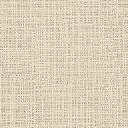 	أسماء المحكمين الذين استعانت بهم الباحثة لإنجاز دراستهاطبيعة الاستثارة :-الاهداف السلوكية .الخطط التدريسية .الاختبار التحصيلي .    العمر الزمني للطالبات محسوباً بالشهوردرجات مادة علم الاحياء للعام الدراسي السابق لمجموعتي البحث                                  بسم الله الرحمن الرحيم م/استبانة صلاحية الخطط الدراسية في مادة علم الاحياءالأستاذ الفاضل .............................................. المحترمتحية طيبة ...    تروم الباحثةالقيام ببحثها الموسوم بــ(اثر استخدام استراتيجية الدعائم التعليمية  في تحصيل مادة علم الاحياء لدى طالبات الصف الثالث المتوسط) ومن متطلبات انجاز البحث إعداد خطط دراسية وفق المتغير المستقل باستراتيجية الدعائم التعليمية  للمجموعة التجريبية وأخرى الاعتياديةللمجموعة الضابطة. ونظراً لما تجده الباحثة من سعة الاطلاع ولما تتمتعون بهِ من خبرة ودراية علمية في هذا المجال يرجى التفضل بأبداء أراءكم القيمة وملاحظاتكم السديدة في صلاحية الخطط الدراسية لمادة علم الاحياء .مع جزيل الشكر والامتناناسم التدريسي:اللقب العلمي:الاختصاص الدقيق:                                                     الباحثة                                                                                                  أنموذج خطة تدريسية يومية للمجموعة التجريبية باستعمال استراتيجية  الدعائم التعليميةالمادة :علم الاحياء                                                    الصف : الثالث المتوسطالموضوع: الجهاز الهيكلي(العظمي)                         الشعبة : أالفصل : الاول                                                 الدرس : الثاني                                                               الوقت : 45 دقيقة* الاهداف السلوكية:أ-المجال المعرفي :1-يتوقع من الطالبة بعد اكمال دراسة هذا الموضوع ان تكون قادرة على أن :2-تعرف السمحاق . 3-توضح التركيب الكيميائي للعظم .4-تعرف قناة هافرس.5-تبين اجزاء الفقرة .6-تعلل وجود الوسائد الغضروفية بين الفقرات.7-تقارن بين حزام الكتف وحزام الحوض  .8-تعرف الثقب الاعظم .9-تميز بين خلع وكسر العظم .ب- المجال المهاري :-قيام الطالبات  بالتدريب على اجراء بعض التجارب العلمية البسيطة .تنمية دقة الملاحظة في تصنيف الاشياء والمواد المختلفة.تستخدم بعض الادوات  والمواد العلمية البسيطة  . ج-  المجال الوجداني :- 1-تقدير عظمة الله تعالى في خلقة للأشياء ومواد متنوعة حولنا وتسخيرها  لخدمة الإنسان2- تقدر اهمية المحافظة على الموارد واستهلاكها بحكمة وتبصر3-تثمن جهود العلماء في التوصل إلى الاكتشافات ودورهم في تقدم العلم والانسانية .*الوسائل التعليمية :السبورة ، الملصقات توضيحية على السبورة ،  صور، بطاقات تعليمية .مصادر المدرسة : 1):قطامي, يوسف محمود (2005) : نظريات التعلم والتعليم, ط1, دار الفكر, عمان.مصادر الطالبة :1)جمهورية العراق , وزارة التربية (2017): "علم الاحياء  للصف الثالث المتوسط" ،د.شهاب احمد سلمان واخرون , ط7 , العراقالاختبار التحصيلي في مادة علم الاحياء للصف الثالث المتوسط بصيغته النهائيةالاسم : المدرسة: التاريخ : درجة الطالبة : عزيزتي الطالبة : فيما يأتي اختبار يضم (30) فقرة تمثل محتوى المادة التي درسْتِها في الأسابيع الماضية ، المطلوب منك ما يأتي : أ. أكتبي اسمك وشعبتك على ورقة الأسئلة . ب. أقرئي كل سؤال بدقة ثم أجيبي عن فقراته ، دون ترك أية فقرة بلا أجابة . ج. الإجابة على ورقة الأسئلة نفسها . د. لكل فقرة من الفقرات الآتية أربع إجابات منها إجابة واحدة صحيحة . المطلوب منك وضع دائرة حول حرف الإجابة الصحيحة .                              الاختبار التحصيلي النهائيتراكيب قضيبية الشكل لها علاقة با نقسام الخلية:أ. اجسام الحالة 				ب. اجسام كولجي ج. الجسم المركزي . 			د. المايتوكوندريا . 2. يسمى الجزء الكروي الذي يتوسط الخلية والمحاط بغشاء  : أ. الشبكة نووية. 				ب. النوية . 		ج. النواة . 					د.عصير نووي . 3. الوظيفة الرئيسية للفجوات : أ. الافراز . 			ب. خزن المواد الغذائية . ج. اكسدة الغذاء . 		د. الحركة . 4. تدعى الخلايا العضلية مغزلية الشكل نواتها بيضوية : أ. العضلات الملساء اللاارادية . 	      ب. العضلات القلبية اللااراديةج. العضلات الهيكلية الارادية .  	د. البروزات الشجيرية . 5. الوظيفة الرئيسية للسايتوبلازم : أ-افراز الانزيمات		   ب- تولد الطاقة. ج-المحافظة على شكل الخلية         د- المحافظة على ضغط الخلية.6. تسمى الانسجة التي تتسلم الحوافز من المحيط وتحولها الى سيلات  هي : أ. الانسجة الطلائية. 			ب. الانسجة الرابطة 		ج. الانسجة العضلية . 			د. الانسجة العصبية . 7. العضلات الموجودة في جدران القناة الهضمية هي: أ. لا ارادية ملساء.			ب.ارادية ملساء . 		ج. هيكلية ارادية . 			د. هيكلية لا ارادية . 8.النسيج المبطن للبلعوم من نوع الانسجة الطلائية: أ. الطبقية العمودية . 			ب. البسيطة العمودية . 		ج. الطبقية المكعبة . 			د.الطبقية الحرشفية . 9. يبلغ عدد عظام جسم الانسان : أ. 200 . 					ب. 206. 		ج. 207 . 					د. 205 . 10. سبب وجود الوسائد الغضروفية بين الفقرات : أ. ربط الفقراتُ . 			ب. ملأ الفراغ الشوكي. 		ج. تسهل الانحناءاتَ . 			د. اسناد العمود الفقري . 11. تحتوي جمجمة الطفل على فراغات غضروفية بين العظام تسمى : أ. القحف                    ب.اليافوخات ج. القوقعة . 	      د. المحجرين . 12. اذا تعرض شخص ما الى كسر في يده فأن الغذاء الذي يساعد على سرعة التئام العظم هو:أ. الرز. 						ب. اللحم. 		ج. الخضروات. 					د. الحليب. 13. مرض يصيب الاطفال الصغار سببه هو نقص فيتامين (D) وعدم تعرضهم لاشعة الشمس هو:أ. الحصبة . 						ب. الكوليرا . 		ج. السل . 						د.الكساح . 14.العظم الذي لا ينتمي للإطراف العليا هو :أ. العضد . 						ب. الساعد . 		ج. القصبة . 						د. الزند . 15. المنطقة التي تسبق الفقرات القطنية في العمود الفقري هي:أ. العصعصية . 				ب. العنقية . ج. الصدرية . 					د. العجزية . 16. عضلات مخططة ارادية  وكبيرة هي : أ. العضلات الهيكلية .                 ب. العضلات القلبية .  ج. العضلات الطلائية . 	  د.العضلات الملساء . 17. تتالف العضلة من خلايا والياف عضلية إسطوانية قد يصل طولها الى : أ. 100 ملم .                    ب- 120ملم .
ج. 110ملم .                    د. 130ملم .18. تحتاج العضلة للقيام بعملها الى : أ. الهيدروجين والفركتوز . 		ب. الاوكسجين والكلوكوز . ج. ثنائي اوكسيد الكاربون . 		د.النيتروجين . 19. تبدأ العضلة بالتقلص والانبساط  عندما تتسلم الايعاز من: أ. الجهاز الهضمي . 		    ب. الجهاز الهيكلي . ج. الوصلة العصبية- العضلية .      د. الجهاز العصبي المركزي . 20. عند عدم قدرتك على ثني ساعدك نحو العضد فأن العضلة المعطلة هي : أ. رباعية. 	          ب.احادية. ج. ثلاثية . 		د. ثنائية . 21. من الامثلة على العضلات الملساء في جسمك هي:أ.الذراع                  ب.الامعاءج. العين                د. الساق 22. عندما تحرك وجهك نحو جهة اليمين فأن العضلة التي تعمل ذلك هي:أ. مقربة                ب. مبعدة ج. مدورة              د. قابضة23. الجوانب التي تجمع بين العضلات الملساء والقلبية هي:أ. الحركة اللاارادية        ب. غير مخططةج. الخيوط العضلية         د. الليف العضلي24. غدة مستطيلة الشكل تقع بين المعدة والاثنى عشري وترتبط بغشاء البريتون هي:أ. النخامية                   ب. الكظريةج. الدرقية                   د. البنكرياس25. وظيفة الانياب هي:أ. تمزيق الطعام          ب. طحن الطعامج. سحق الطعام          د.تقطيع الطعام26. العالم الالماني روبرت كوخ هو مكتشف مرض:أ. الكوليرا                 ب. الزحار الاميبيج. التيفوئيد                 د.الحصبة27. تحويل المواد الغذائية الاولية الممتصة من قبل الامعاء الدقيقة الى مواد حية لبناء الخلايا هو:أ. الافراز                 ب. التمثيل الغذائيج. الامتصاص            د. الهضم28.حامض الهيدروكلوريك له دور في:أ. هضم المواد النشوية         ب. تجزئة الدهونج. تجزئة البروتين           د. تحويل السكريات الاحادية الى سكريات ثنائية29. من أنزيمات المعدة:أ. البريتون                       ب. الببسينج. الصفراء                     د.الانسولين30. تأخر تخثر الدم عند الجرح يعني وجود خللا في :أ. سابق الخثرين      ب. الهيبارينج. الكبد                د. البنكرياسمعامل صعوبات فقرات الاختبار التحصيلي وقوى تمييزهادرجات العينة الاستطلاعية التي استعملت لحساب الثبات بطريقة التجزئة النصفية	حيث (س) تمثل الفقرات الفردية 	حيث (ص) تمثل الفقرات الزوجية درجات مجموعتي البحث (التجريبية والضابطة) في الاختبار التحصيلياسم الباحثهدف الدراسةالمكانالمرحلةالعينةالادواتالوسائل الاحصائيةالنتائجالجندي واحمد ،2004دراسة التفاعل بين بعض اساليب التعلم والسقالات التعليمية في تنمية التحصيل الدراسي والتفكير التوليدي والاتجاه نحو العلوممصر الصف الثاني الاعداديمجموعتان تجريبية وضابطة-مقياس اسلوب التعلم السطحي العميق-اختبار تحصيلي-اختبار مهارات التفكير التوليدي- اختبار تالفرق دال احصائياً بين المجموعتين التجريبية والضابطة في التحصيل وباقي المتغيرات لصالح المجموعة التجريبية.امين، 2008معرفة فاعلية استراتيجية الدعائم التعليمية في تنمية مهارات البرهان الرياضي لدى التلاميذ ذوي صعوبات تعلم الرياضيات واقرانهم العاديينمصر/الفيومالصف الثاني الاعدادي 170 طالبة في مجموعتين تجريبية وضابطة.- اختبار مهارات البرهان الرياضي- اختبار ت.- وجود فرق ذي دلالة احصائية بين المجموعتين التجريبية والضابطة في متغير مهارات البرهان الرياضي لصالح المجموعة التجريبيةالشهري ، 2015معرفة فاعلية السقالات في تدريس العلوم على تنمية التحصيل الدراسي لدى تلميذات الصف الثاني المتوسطالمملكة العربية السعودية/ الطائفالصف الثاني المتوسطمجموعتين تجريبية وضابطة وبلغ مجموع العينه 58- اختبار تحصيلي اختبار تتفوق طلاب المجموعة التجريبة الذين درسوا  وفق استرتيجية السقالات على المجموعة الضابطة الذين درسوا وفق الطريقة الاعتياديةالموسوي، 2015التعرف الى اثر استراتيجية السقالات التعليمية في تحصيل المعلومات واستبقاءها لدى طلاب الصف الاول المتوسط بمادة التاريخالعراق/ واسطالصف الاول المتوسط 54 طالباً في مجموعتين تجريبية وضابطة.-اختبار تحصيل. إختيار من متعدد .- اختبار ت.-وجود فرق ذي دلالة احصائية في الاختبار التحصيلي لصالح المجموعة التجريبية. -وجود فرق ذي دلالة احصائيةبين المجموعتين التجريبية والضابطة في اختبار الاستبقاء لصالح التجريبةالمجموعةمجموعات التكافؤالمتغير المستقلالمتغير التابعالتجريبية-العمر الزمني محسوبا بالشهور-التحصيل الدراسي للاباء-التحصيل الدراسي للامهات-التحصيل السابق في مادة الاحياء للصف الثاني المتوسط استراتيجية الدعائم التعليمية  التحصيلالضابطة-العمر الزمني محسوبا بالشهور-التحصيل الدراسي للاباء-التحصيل الدراسي للامهات-التحصيل السابق في مادة الاحياء للصف الثاني المتوسط الطريقة الاعتياديةالتحصيلالمجموعة/ الشعبةالمتغير المستقلعدد التلاميذ قبل الاستبعادعدد التلاميذ المستبعدينعدد التلاميذ بعد الاستبعادالتجريبية / أاستراتيجية الدعائم التعليمية43340الضابطة / بالطريقة الاعتيادية42240المجموعالمجموع85580المجموعةحجم العينةالوسط الحسابيالانحراف المعياريدرجة الحريةالقيمة التائيةالقيمة التائيةالدلالة عند مستوى 0.05المجموعةحجم العينةالوسط الحسابيالانحراف المعياريدرجة الحريةالمحسوبة الجدولية الدلالة عند مستوى 0.05التجريبية 40 199.5 8.168 78 0.053 1.994 غير دالة احصائياً الضابطة 40 199.7 8.487 78 0.053 1.994 غير دالة احصائياً المجموعةحجم العينةمستوى التحصيل الدراسيمستوى التحصيل الدراسيمستوى التحصيل الدراسيمستوى التحصيل الدراسيمستوى التحصيل الدراسيمستوى التحصيل الدراسيدرجة الحريةقيمة مربع كايقيمة مربع كايالدلالة عند مستوى 0.05المجموعةحجم العينةيقرأ ويكتب ابتدائية متوسطة اعدادية معهد جامعة فما فوق درجة الحريةالمحسوبة الجدولية الدلالة عند مستوى 0.05تجريبية40 5 7 68 6 8 5 0.596 11.07 غير دالة احصائياً ضابطة 40 6 7 7 6 7 7 5 0.596 11.07 غير دالة احصائياً المجموعةحجم العينةمستوى التحصيل الدراسيمستوى التحصيل الدراسيمستوى التحصيل الدراسيمستوى التحصيل الدراسيمستوى التحصيل الدراسيمستوى التحصيل الدراسيدرجة الحريةقيمة مربع كايقيمة مربع كايالدلالة عند مستوى 0.05المجموعةحجم العينةتقرأ وتكتب ابتدائية متوسطة اعدادية معهد جامعة فما فوق درجة الحريةالمحسوبة الجدولية الدلالة عند مستوى 0.05تجريبية40 5 6 89755 0.36211.07 غير دالة احصائياً ضابطة 40 5688855 0.36211.07 غير دالة احصائياً المجموعةحجم العينةالوسط الحسابيالتباينالانحراف المعياريدرجة الحريةالقيمة التائيةالقيمة التائيةالدلالة عند مستوى المجموعةحجم العينةالوسط الحسابيالتباينالانحراف المعياريدرجة الحريةالمحسوبة الجدولية الدلالة عند مستوى التجريبية 40 82.52428.6505.35178 1.2891.994 ليس بذي دلالة احصائية  الضابطة 40 80.842.906.5578 1.2891.994 ليس بذي دلالة احصائية  تاليومالمجموعةالدرس 1. الاثنين التجريبية الضابطة الثاني الثالث 2. الاربعاء الضابطة التجريبية الثاني الثالث الفصلالموضوعاتعدد الصفحاتوزن المحتوىالتذكر30%الاستيعاب27%التطبيق  23%التحليل20%المجموعالفصلالموضوعاتوزن المحتوىعدد الفقراتعدد الفقراتعدد الفقراتالمجموعالأولبناء جسم الانسان1023%32229الثانيالجهاز الهيكلي    14 32%22228الثالثالجهاز العضلي819%22217الرابعالجهاز الهضمي1126%22116المجموعالمجموع43100%9   87630المجموعةحجم العينةالوسط الحسابيالتباينالانحراف المعياريدرجة الحريةالقيمتان التائيتانالقيمتان التائيتانمستوى الدلالة 0.05المجموعةحجم العينةالوسط الحسابيالتباينالانحراف المعياريدرجة الحريةالمحسوبةالجدوليةمستوى الدلالة 0.05التجريبية4021.7739.6733.1102784.7811.994دالة إحصائياً عند مستوى دلالة 0.05الضابطة4018.22312.3723.5176784.7811.994دالة إحصائياً عند مستوى دلالة 0.05تاسم المحكم اللقب العلميالاختصاصعنوان الوظيفة1231احمد عبد المحسن أ. دطرائق تدريس عامة جامعة ميسان/ كلية التربية الاساسيةxxx2سلام ناجي باقر أ. .دطرائق تدريس عامة جامعة ميسان/ كلية التربية xxx3صالح مهدي كاظم أ. د   علوم الحياةجامعة ميسان /كلية التربية الاساسيةxxx4الاء علي حسين أ. م. دطرائق تدريسعامةجامعة ميسان/ كلية التربية الاساسيةxxx5حردان احمد حردان أ. م. دطرائق تدريسعامةجامعة سومر/كلية التربية الاساسيةxx6رمله جبار الساعدي  أ. م . دطرائق تدريس عامةجامعة ميسان /كلية التربية الاساسيةxxx7علي ماجد عذاريأ. م . دطرائق تدريس عامة جامعة ميسان /كلية التربية الاساسيةxxx8حنان عبد كاظم  م طرائق تدريس علوم عامةجامعة ميسان /كلية التربية الاساسيةxxx9نور نعيم عاجلم. مطرائق تدريس العلومجامعة سومر/ كلية التربية الاساسيةxxxتالمجموعة التجريبيةتالمجموعة التجريبيةتالمجموعة الضابطةتالمجموعة الضابطة20421.19921121.21019822.19820322.21020423.20719923.20120524.19421324.19519525.19519625.20319926.19319726.20120427.19819927.20319828.19420128.19419629.21618129.20420030.20019430.18220231.20520431.18318232.18119632.20819733.22419833.19619534.19920434.22419335.20118135.20420436.19820336.19819537.22420537.20720138.19720038.19619839.19319339.2071954020320040197المجموع = 7484 المتوسط = 199.6 الانحراف = 8.169 المجموع = 7484 المتوسط = 199.6 الانحراف = 8.169 المجموع = 7484 المتوسط = 199.6 الانحراف = 8.169 المجموع = 7992 المتوسط = 199.8 الانحراف = 8.488 المجموع = 7992 المتوسط = 199.8 الانحراف = 8.488 المجموع = 7992 المتوسط = 199.8 الانحراف = 8.488 تالمجموعة التجريبيةتالمجموعة التجريبيةتالمجموعة الضابطةتالمجموعة الضابطة7521.841.7921.868622.852.8222.829223.833.8323.828724.804.8324.918325.705.7025.858626.866.8826.838327.887.8627.829128.848.7928.897029.739.8329.848030.8310.7830.828931.8811.8631.848432.8812.7032.857733.8013.7533.758734.7214.6534.838135.8315.8935.827936.7816.6736.858737.7817.8537.748338.8518.7938.828439.8919.8839.7179408120854065المجموع = 3301 المتوسط = 82.525 الانحراف = 5.352 المجموع = 3301 المتوسط = 82.525 الانحراف = 5.352 المجموع = 3301 المتوسط = 82.525 الانحراف = 5.352 المجموع = 3232 المتوسط = 8.8الانحراف = 6.66المجموع = 3232 المتوسط = 8.8الانحراف = 6.66المجموع = 3232 المتوسط = 8.8الانحراف = 6.66     *خطوات سير الدرس :أولاً :  قبل الدرس ( التهيئة)   ( 3 دقائق) :التعرف على الخلفية المعرفية للطالبات وربطها بالمعلومات الحالي     *خطوات سير الدرس :أولاً :  قبل الدرس ( التهيئة)   ( 3 دقائق) :التعرف على الخلفية المعرفية للطالبات وربطها بالمعلومات الحالي     *خطوات سير الدرس :أولاً :  قبل الدرس ( التهيئة)   ( 3 دقائق) :التعرف على الخلفية المعرفية للطالبات وربطها بالمعلومات الحالي     *خطوات سير الدرس :أولاً :  قبل الدرس ( التهيئة)   ( 3 دقائق) :التعرف على الخلفية المعرفية للطالبات وربطها بالمعلومات الحالي     *خطوات سير الدرس :أولاً :  قبل الدرس ( التهيئة)   ( 3 دقائق) :التعرف على الخلفية المعرفية للطالبات وربطها بالمعلومات الحالي    هدف التعلم المواد التعليمية        المواد التعليمية        اجراءات التدريس                                  اجراءات التدريس                                  1)عرفي الجهازالعظمي صور متنوعة معروضة على    السبورة صور متنوعة معروضة على    السبورةمن خلال عرض الصور  تطلب المدرسة من الطالبات الاجابة على السؤال الاتي :كيف يمكن للجهاز الهيكلي ان يكون دعامة قوية وصلبة لجسم الانسان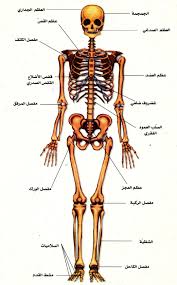 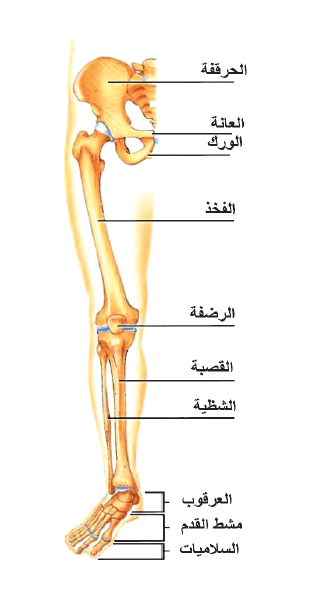 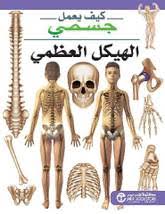 من خلال عرض الصور  تطلب المدرسة من الطالبات الاجابة على السؤال الاتي :كيف يمكن للجهاز الهيكلي ان يكون دعامة قوية وصلبة لجسم الانسانثانياً : تقديم النموذج التدريسي(10) دقائقثانياً : تقديم النموذج التدريسي(10) دقائقثانياً : تقديم النموذج التدريسي(10) دقائقثانياً : تقديم النموذج التدريسي(10) دقائقثانياً : تقديم النموذج التدريسي(10) دقائق       هدف التعلم        هدف التعلم     المواد التعليمية    المواد التعليمية                اجراءات التدريس1- حددي تركيب العظم 2- حددي  تركيب العظمالكيميائي1- حددي تركيب العظم 2- حددي  تركيب العظمالكيميائيصور مختلفة صور مختلفة طرح مجموعة من التساؤلات مثل ما الذي ترغبين في معرفته عن تركيب العظمتتوقع الطالبة بما يدرسونه في هذا الموضوع ،  تقوم المدرسة بعرض موجز وملخص الافكار الرئيسة عن موضوع تركيب العظم وكالتالي يتكون العظم من نسيج مؤلف من خلايا عظمية نجمية الشكل مرتبة على هيئة حلقات او دوائر في وسطها توجد قناة مركزية تسمى قناة هافرس نسبة للعالم الانكليزي كليبتون هافرس, وتقوم الخلايا العظمية بإفراز صفائح عظمية رقيقة تشكل المادة الصلبة في العظام. *يتركب العظم الكيميائي من:1- مواد عضوية غروية ونسبتها تقريباً 35% تسمى الكولاجين , ومن مادة شبه مخاطية تشبه الزلال لها اهمية في مرونة العظم تسمى ميوكول.2- مواد غير عضوية : ونسبتها 65% وهي املاح الكالسيوم وفوسفات المغنيسيوم وكلوريد الصوديوم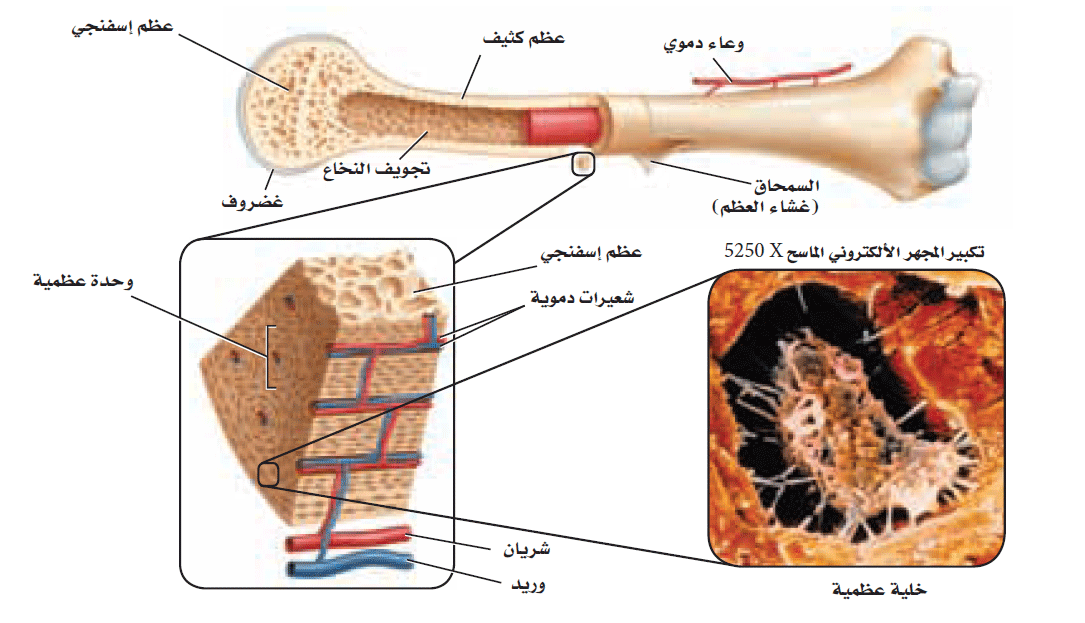 ثالثاً :ممارسة الجماعية الموجهة لمحتوى علمي ومهام علمية (12) دقيقةثالثاً :ممارسة الجماعية الموجهة لمحتوى علمي ومهام علمية (12) دقيقةثالثاً :ممارسة الجماعية الموجهة لمحتوى علمي ومهام علمية (12) دقيقةثالثاً :ممارسة الجماعية الموجهة لمحتوى علمي ومهام علمية (12) دقيقةثالثاً :ممارسة الجماعية الموجهة لمحتوى علمي ومهام علمية (12) دقيقة      هدف التعلم      هدف التعلمالمواد التعليميةالمواد التعليمية      اجراءات التدريس1- عددي اجزاء الهيكل المحوري2- قارني بين الاسنان االلبنية والاسنان الدائمية.  3-بيني ماهو العمود الفقري, وما هي اجزاء الفقرة.1- عددي اجزاء الهيكل المحوري2- قارني بين الاسنان االلبنية والاسنان الدائمية.  3-بيني ماهو العمود الفقري, وما هي اجزاء الفقرة.  عرض  تقدميعن اقسام الجهازالهيكلي (العظمي)  عرض  تقدميعن اقسام الجهازالهيكلي (العظمي)تقوم المدرسة بعرض تقدمي عن  أقسام الجهازالعظمي حيث ستوزع بطاقات مكتوبة على مجموعة الطالبات تشمل على بعض المعلومات  وتعطي الطالبات الوقت الكافي لقراءاتها ومناقشتها . نشاط (1) البطاقة الاولى :اجزاء الهيكل المحوري:*الجمجمة :هي ذلك الجزء التي تحافظ على الدماغ وتتكون من 29 عظما:- عظام القحف: تتالف من 8 عظام حافاتها مسننة متداخلة مكونة مفاصل ثابتة.-عظام الوجه: عددها 14 عظما تشمل المحجرين وعظام الانف وعظام الاذنين والفك العلوي ويكون غير متحرك اما الفك السفلي فهو متحرك. - عظيمات الاذن الوسطى : هي عظام توجد في داخل الاذن الوسطى وتشمل المطرقة والسندان والركاب.المواجهة للضوء بينما تتكون اقدام كاذبة في الجهة المعاكسة .البطاقة الثانية:-الاسنان: هي تراكيب عظمية مخروطية الشكل ومتطاولة مغروسة بالفكين العلوي والسفلي وظيفتها تقطيع ومضغ الطعام, عددها في فم الانسان 32 سنا*العمود الفقري: يعتبر دعامة جسم الانسان, ويبلغ طوله في الانسان البالغ قرابة 75 سم. يتكون من 33 فقرة تفصل بينها وسائد او أقراص غضروفية تسهل انحناءها الى الجهات كافة. البطاقة الثالثة : *العمود الفقري: يعتبر دعامة جسم الانسان, ويبلغ طوله في الانسان البالغ قرابة 75 سم. يتكون من 33 فقرة تفصل بينها وسائد او أقراص غضروفية تسهل انحناءها الى الجهات كافة. *الفقرة: تتكون الفقرة من تلاجزاء التالية:أ-جسم الفقرةب- القوس الشوكيج- النتوءاتثم توزع المدرسة على الطالبات ورقة عمل الاتية ، وتطلب من كل مجموعة الاجابة عليها :س1 : ماهو تركيب العظم الكيميائيس2 : من ماذا يتركب السن س3 : اذكري  اقسام العمود الفقريرابعاً : اعطاء التغذية الراجعة (5) دقائقرابعاً : اعطاء التغذية الراجعة (5) دقائقرابعاً : اعطاء التغذية الراجعة (5) دقائقاجراءات التدريس : 1- مراجعة خطوات التعلم لكل مجموعة من الطالبات2- مشاركة المجموعات في عملية التصحيح لبعضهن لبعض 3- الاجابة على الاسئلة وتصحيح الاجابات الخاطئة .4- اعادة تقديم النموذج التدريس الصحيح عند الحاجة.اجراءات التدريس : 1- مراجعة خطوات التعلم لكل مجموعة من الطالبات2- مشاركة المجموعات في عملية التصحيح لبعضهن لبعض 3- الاجابة على الاسئلة وتصحيح الاجابات الخاطئة .4- اعادة تقديم النموذج التدريس الصحيح عند الحاجة.اجراءات التدريس : 1- مراجعة خطوات التعلم لكل مجموعة من الطالبات2- مشاركة المجموعات في عملية التصحيح لبعضهن لبعض 3- الاجابة على الاسئلة وتصحيح الاجابات الخاطئة .4- اعادة تقديم النموذج التدريس الصحيح عند الحاجة.خامساً : زيادة مسؤوليات الطالبة (7) دقائقخامساً : زيادة مسؤوليات الطالبة (7) دقائقخامساً : زيادة مسؤوليات الطالبة (7) دقائقهدف التعلم         المواد التعليمية                اجراءات التدريس1- اربطي بين مفهوم الاضلاع وعظم القص2-عرفي القفص الصدري, وما هي مكوناته.     بطاقات التعليميةتقوم المدرسة بتقديم بطاقات عمل عن مفهوم (الاضلاع وعظم القص) لكل طالبةنشاط (2) البطاقة الاولى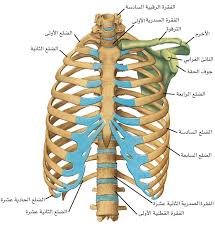 البطاقة الثانية : *القفص الصدري: يتكون من الاضلاع وعظم القص.الاضلاع Ribs: عددها 12 زوجا ترتبط من الناحية الظهرية اي من الخلف بنتوءات الفقرات الصدرية الاثنا عشر. اما من الامام فان اتصالها بعظم القص يكون بقطع غضروفية وهذا له اهمية كبرى في عملية التنفس حيث يسهل تمدد الحجاب الحاجز.والاضلاع موزعة كما يأتي:أ-سبعة أزواج(اضلاع حقيقية)تتصل بعظم القص من الامام مباشرة بواسطة غضاريف.ب-ثلاثة ازواج(اضلاع كذابة)ترتبط بغضروف الضلع السابع.ج-زوجان سائبان لا يتصلان باي جزء من الاماممعينة . *عظم القص Sternumتركيب عظمي طويل ومسطح مكون من ثلاث قطع مندمجة مع بعضها, تتصل به مباشرة الاضلاع الحقيقية وتسمى الاضلاع التي تتصل به بصورة غير مباشرة بالاضلاع الكاذبة.من خلال البطاقات السابقة  اجبي على الاسئلة الاتية :-قارن بين الاضلاع وعظم القص .- تأملي الصورة التي امامك تدل على اي جزء من جزاء العمود الفقري؟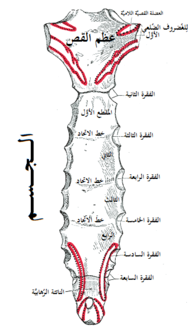 سادساً : اعطاء ممارسة مستقلة لكل طالبة (3) دقائقسادساً : اعطاء ممارسة مستقلة لكل طالبة (3) دقائقسادساً : اعطاء ممارسة مستقلة لكل طالبة (3) دقائقتقويم هدف التعلم  المواد التعليمية اجراءات التدريس3- استنتجي العلاقة بين صحة الاسنان والتهاب اللثة.صور معروضة على السبور ةتقوم المدرسة بإعطاء الطالبات الصورة( فردية) فرصة للتعلم الذاتي عن طريق الاجابة على ورقة العمل التي تتضمن الاسئلة الاتية :نشاط (3) :-ماهي الميزة التي تربط بين صحة الاسنان وامراض اللثة.-تأملي الصورة التي امامك على ماذا تدل زيارة الطبيب  ؟ 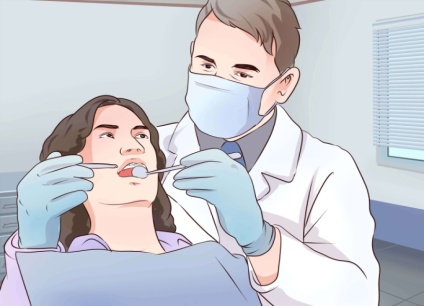 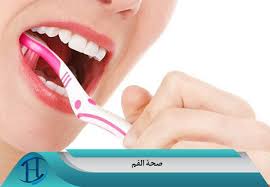  التقويم (5) دقائقطرح مجموعة من الاسئلة تقيس مستوى الفهم للموضوع ضمن الاهداف الموضوعة للدرس.الواجب: تحضير من صفحة 32- الى صفحة 40 .  التقويم (5) دقائقطرح مجموعة من الاسئلة تقيس مستوى الفهم للموضوع ضمن الاهداف الموضوعة للدرس.الواجب: تحضير من صفحة 32- الى صفحة 40 .  التقويم (5) دقائقطرح مجموعة من الاسئلة تقيس مستوى الفهم للموضوع ضمن الاهداف الموضوعة للدرس.الواجب: تحضير من صفحة 32- الى صفحة 40 . تالإجابات الصحيحة للمجموعة العلياالإجابات الصحيحة للمجموعة الدنيامستوى الصعوبةالقوة التمييزية1870.590.521640.470.571540.450.521630.450.611950.570.661850.540.611760.540.522190.710.571660.520.471630.450.611440.420.4721110.760.471750.520.571860.570.571440.420.471430.400.521780.590.421990.660.471570.520.381440.420.471870.590.521980.640.522070.640.611850.540.611240.380.382080.660.571430.400.5220110.730.4721120.780.4219120.730.33ت الدرجة س ص س2 ص2 س × ص 13673649421811712149772714131961691822212101441001201055252525158764495674318912221391698111712481664321610610036602211111211211211798816472241311169121143 18998181811156253630191091008190853259151477494949271314169196182146836644813671444942ت الدرجة س ص س2 ص2 س × ص 211291681108104616362419910811009074316912241311169121143158764495617611361216616610361006025131216914415622121014410012021111012110011017896481721771049100701798816472125725493519109100819015876449562411131211691432514111961211542714131961691822212101441001202010101001001001911812164882113816964104ت الدرجة س ص س2 ص2 س × ص 2091181121992112914481108231013100169130231211144121132954251620العينة مج س مج ص مج س2 مج ص2 مج س×ص 50 459438469941824316 تالمجموعة التجريبيةالمجموعة التجريبيةالمجموعة التجريبيةتالمجموعة الضابطةالمجموعة الضابطةالمجموعة الضابطة2722241827222418262124172621231726212317262123172520221725202216242021162419211624192115241921152418211523182014231820142318191423171913231719122317191222151812المجموع = 871الوسط الحسابي = 21.775الانحراف المعياري = 3.110المجموع = 871الوسط الحسابي = 21.775الانحراف المعياري = 3.110المجموع = 871الوسط الحسابي = 21.775الانحراف المعياري = 3.110المجموع = 871الوسط الحسابي = 21.775الانحراف المعياري = 3.110المجموع = 729الوسط الحسابي = 18.225الانحراف المعياري = 3.517المجموع = 729الوسط الحسابي = 18.225الانحراف المعياري = 3.517المجموع = 729الوسط الحسابي = 18.225الانحراف المعياري = 3.517المجموع = 729الوسط الحسابي = 18.225الانحراف المعياري = 3.517